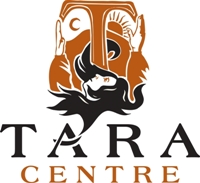 The Tara Centre is a leading Registered Charity, governed as a Company Limited by Guarantee, and based in Omagh, Co. Tyrone.  Throughout its twenty-six-year history of service to the community, it has delivered a wide range of holistic healing interventions including a variety of educational programmes, “in the service of healing, peace and holistic wellbeing”.  We now wish to fill the post of:COORDINATOR OF SUPPORT SERVICESThe Coordinator of Support Services will play an important role in managing the day-to-day running of the Tara Centre, providing administrative and financial leadership in support of the General Manager and the Board of Directors. The Coordinator of Support Services is a member of the Centre’s Senior Management Team. This post is part-funded by the Mental Health Support Fund.FOR FURTHER INFORMATION AND TO OBTAIN AN APPLICATION PACK, PLEASE VISIT OUR    WEBSITE                                                     www. @taraomagh.com/jobsCompleted Application Forms and documentation must be returned as follows:                                               Electronically completed application forms and documentation should be forwarded to: recruitment@taraomagh.com ORHard copies of application forms and documentation should be sent to: The Company Secretary, Tara Centre, 11, Holmview Terrace, Omagh, BT79 0AHTara Centre wishes to fill the Coordinator of Support Services post as soon as possible. Applications will be screened within a reasonable timeframe and shortlisted candidates will be contacted for interview. The vacancy will close when a successful candidate has been identified. Interested candidates are encouraged to apply without delay.  CANVASSING WILL AUTOMATICALLY DISQUALIFY             The Tara Centre is an Equal Opportunities Employer